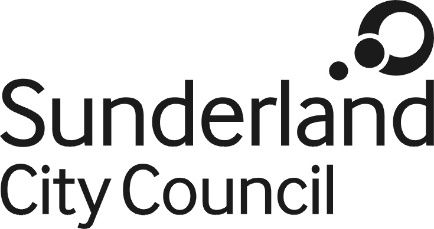 Job DescriptionJob Title:			Physiotherapist		Salary Grade:		Scale 6 - 8	SCP:		         		22 - 35		Job Family:			People CareJob Profile:			PC3/4Directorate:			NeighbourhoodsWork Environment:  	Agile	Reports to:	          		Team Manager - TherapiesPurpose:To assist in the efficient provision of high quality Physiotherapy services to meet the identified needs of adults recovering from illness, trauma or decline in long term conditions or experiencing the effects of the aging process.Main Duties and Responsibilities:To undertake complex and higher risk assessment work as directed and under the supervision of the Team Manager.To undertake the role of Practice Educator for undergraduate Physiotherapists.To undertake assessment for provision of standard wheelchairs with some other enhanced prescribing rights at the direction of the Team Manager.To support customers to achieve recovery and rehabilitation in a variety of settings; which may include community bed based services, care homes and/or customers own homes.To offer professional advice and support to others. To work as part of an interdisciplinary team within a community therapy service.To undertake assessment and treatment interventions of customers who are recovering from illness, trauma, long term conditions and/or presenting frailties; to enable them to maintain life skills and promote safety within their home environments.To work with formal and informal carers in order to provide advice and support in relation to customers care needs and safe handling techniques.To prioritise referrals originating from the Primary Care Network contracts where working into this area of service.To prescribe compensatory equipment and advice.To identify needs and refer to other specialist services, as required.To undertake assessment and review type activity and delegate tasks appropriately to others.To develop workers skills and experiences, influence safe and competent practise in order to follow or support therapy plans.To participate in relevant training courses and assist in the delivery of training for others.To assist in the induction of new employees within the service under the supervision of the Team Manager.To take an active role in project related activities within the service under the direction of the Team Manager.The post-holder may be required to perform duties appropriate to the post other than those stated above and undertake duties at other locations.A commitment to continuous improvement.To promote and champion a positive organisation-wide culture that reflects the Council’s values.The post holder must carry out their duties with full regard to the Council’s Equal Opportunities Policy, Code of Conduct and all other Council Policies.The post holder must comply with the Council’s Health and safety rules and regulations and with Health and safety legislation.The post holder must act in compliance with data protection principles in respecting the privacy of personal information held by the Council.The post holder must comply with the principles of the Freedom of Information Act 2000 in relation to the management of Council records and information. To comply with the principles and requirements of the Data Protection Act 2018 and GDPR in relation to the management of Council records and information, and respect the privacy of personal information held by the Council 